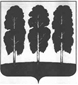 АДМИНИСТРАЦИЯ БЕРЕЗОВСКОГО РАЙОНАХАНТЫ-МАНСИЙСКОГО АВТОНОМНОГО ОКРУГА – ЮГРЫРАСПОРЯЖЕНИЕот  25.05.2022     		                                              № 347-рпгт. БерезовоО проведении    мероприятий,посвященных Международномудню защиты детей в пгт. БерезовоВ связи с празднованием Международного дня защиты детей 01 июня 2022 года, в целях подготовки праздничных мероприятий в пгт. Березово:1.  Утвердить:1.1.Состав организационного комитета по подготовке и проведению Международного дня защиты детей в пгт. Березово согласно приложению 1 к настоящему распоряжению.1.2. План мероприятий по подготовке и проведению  Международного дня защиты детей в пгт. Березово согласно приложению 2 к настоящему распоряжению.2.  ОМВД России по Березовскому району (Д.В. Абрамов) по заявке организатора обеспечить охрану общественного порядка во время проведения мероприятий.3. Организовать ярмарку на территории муниципального автономного учреждения «Спортивная школа «Виктория» с 13:00 часов до 17:00 часов (Комитет по экономической политике администрации Березовского района Ю.С. Безряднова).4. Информационно – аналитическому отделу администрации Березовского района (А.А. Зенгер), муниципальному автономному учреждению "Березовский медиацентр" (О.Г. Кривенок) обеспечить освещение праздничных мероприятий.  5. Разместить настоящее распоряжение на официальном веб-сайте органов местного самоуправления Березовского района.6. Настоящее распоряжение вступает в силу после его подписания.7. Контроль за исполнением настоящего распоряжения возложить на заместителя главы Березовского района И.В. Чечеткину.И.о.главы района                                                                                     И.В. Чечеткина Приложение 1к распоряжению администрации Березовского районаот 25.05.2022 № 347-рСостав организационного комитетапо подготовке и проведению Международного дня защиты детей в пгт. Березово 01 июня 2022 годаПриложение 2к распоряжению администрации Березовского районаот 25.05.2022 № 347-рПлан мероприятий по подготовке и проведению  Международного дня защиты детей в пгт. Березово 01 июня 2022 года1.Чечеткина Ирина Викторовна-заместитель главы  Березовского района, председатель организационного комитета;2.3.    Чупров Дмитрий Семенович Андронюк ЛияФедоровна- - председатель комитета культуры администрации Березовского района;председатель комитета образования администрации Березовского района;4.Безряднова Юлия Сергеевна-председатель комитета по экономической политике администрации Березовского района;5.Абрамов Дмитрий Валерьевич -начальник ОМВД России по Березовскому району (по согласованию);6.Фомина Наталья	 -  директор МБУ «Березовский центр культуры                Борисовна                                    -директор муниципального автономного учреждения «Березовский центр культуры и досуга «Звёздный» (по согласованию);7.Лельхова ОксанаАлександровна-директор муниципального автономного учреждения «Березовский районный дом  культуры» (по согласованию).№ п/пМероприятиеВремя проведенияМесто проведенияОтветственный1Районный фестиваль дошкольных учреждений «Разноцветные капельки»10:00-12:00МАУ «Березовский районный дом культуры»,пгт. Березово, ул. Сенькина, 19Андронюк Л.Ф.Лельхова О.А.(по согласованию)2Показ мультипликационных фильмов13:00-18:00МАУ «Березовский районный дом культуры»,пгт. Березово, ул. Сенькина, 19Лельхова О.А.(по согласованию)3Открытие летних лагерей13:00-15:00Стадион муниципального автономного учреждения «Спортивная школа «Виктория»пгт. Березово, ул. Авиаторов, 25Андронюк Л.Ф.Чупров Д.С.Фомина Н.Б.(по согласованию)Илларионов В.Ф.(по согласованию)4Детская игровая развлекательная программа13:00-15:00Стадион муниципального автономного учреждения «Спортивная школа «Виктория»пгт. Березово, ул. Авиаторов, 25Андронюк Л.Ф.Чупров Д.С.Фомина Н.Б.(по согласованию)Илларионов В.Ф.(по согласованию)5Матчевая встреча по боксу между командами «Березовский район – Ханты-Мансийский автономный округ - Югры»15:00-17:00Стадион муниципального автономного учреждения «Спортивная школа «Виктория»пгт. Березово, ул. Авиаторов, 25Чупров Д.С.Лельхова О.А.(по согласованию)Илларионов В.Ф.(по согласованию)6Дискотека (14+)18:00-22:00Муниципальное автономное учреждение «Березовский центр культуры и досуга «Звездный»пгт. Березово, ул. Собянина д.37Фомина Н.Б.(по согласованию)7Ярмарка 13:00-17:00Стадион муниципального автономного учреждения «Спортивная школа «Виктория»пгт. Березово, ул. Авиаторов, 25Безряднова Ю.С.Охрана общественного порядкаАбрамов Д.В.